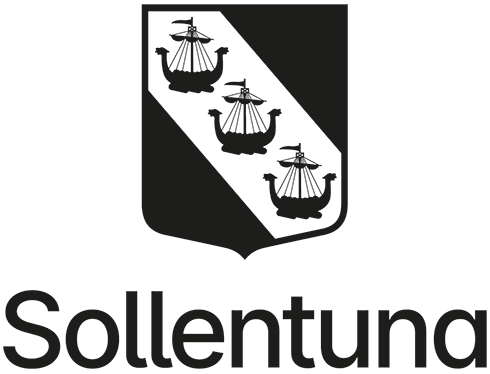 Övning 1. Livsområden - FACITVilket livsområde hör beskrivningen till?Emma har svårt att komma igång med olika vardagssysslor och missar ofta tider.Allmänna uppgifter och kravAli klarar inte på egen hand att skicka sms men kan ringa och svara på samtal med sin mobiltelefon.KommunikationYvonne har ramlat i sitt hem vid några tillfällen och känner sig inte trygg där.Känsla av trygghetKarl brukar hamna i konflikt med sina grannar.Mellanmänskliga relationer och interaktionerGöte kan klä på och av sig sina kläder själv förutom sina strumpor som han behöver hjälp med.Personlig vårdSara klarar av att åka kortare sträckor buss som hon tidigare åkt men klarar i övrigt inte att åka med kollektivtrafiken på egen hand.FörflyttningJasmin klarar inte av att betala sina räkningar på egen hand, men det är viktigt för henne att vara delaktig.Utbildning, arbete, sysselsättning och ekonomiskt livOve känner sig ofta osäker i olika situationer i vardagen och vill ha stöd i hur han ska agera och vilka beslut han ska fatta.Lärande och att tillämpa kunskapHolgers föräldrar ger honom mycket stöd i vardagen genom påminnelser och motivation.Person som vårdar eller stödjer närstående.Jessica vill delta i kör men klarar inte det på egen hand.Samhällsgemenskap, socialt och medborgerligt liv